CHAN – Maroc 2018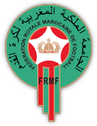 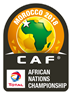 Fiche Candidature du VolontaireVille de ………..Identité Profil Langues :    (Cocher la case qui correspond à votre niveau)Expériences Professionnelles :J’atteste par la présente  déclaration de respecter les directives des organisateurs du CHAN (la FRMF). En cas de faute, laissée à l’appréciation de la FRMF, cette dernière se réserve le droit d’annuler mon accréditation pour le CHAN.N.B :   Joindre une copie de la Carte Nationale. Fait de bonne foi, à …. Le …/12/2017Signature du candidatNom :Prénom :Date de naissance :                               (+18ans)Nationalité :N°CIN /PasseportAdresse :Téléphone :mail :Taille (S, M, L, XL)Pointure :Disponibilité Disponibilité Du ………………………au ……………………Du ………………………au ……………………Niveau scolaire :Bac +Spécialité de la formation :Autres formations :---LangueFrançaisAnglaisEspagnolAutres langues (à préciser)Très bien Assez bienMoyenFonction/établissement/durée123456